PONEDELJEK, 30. 3. 2020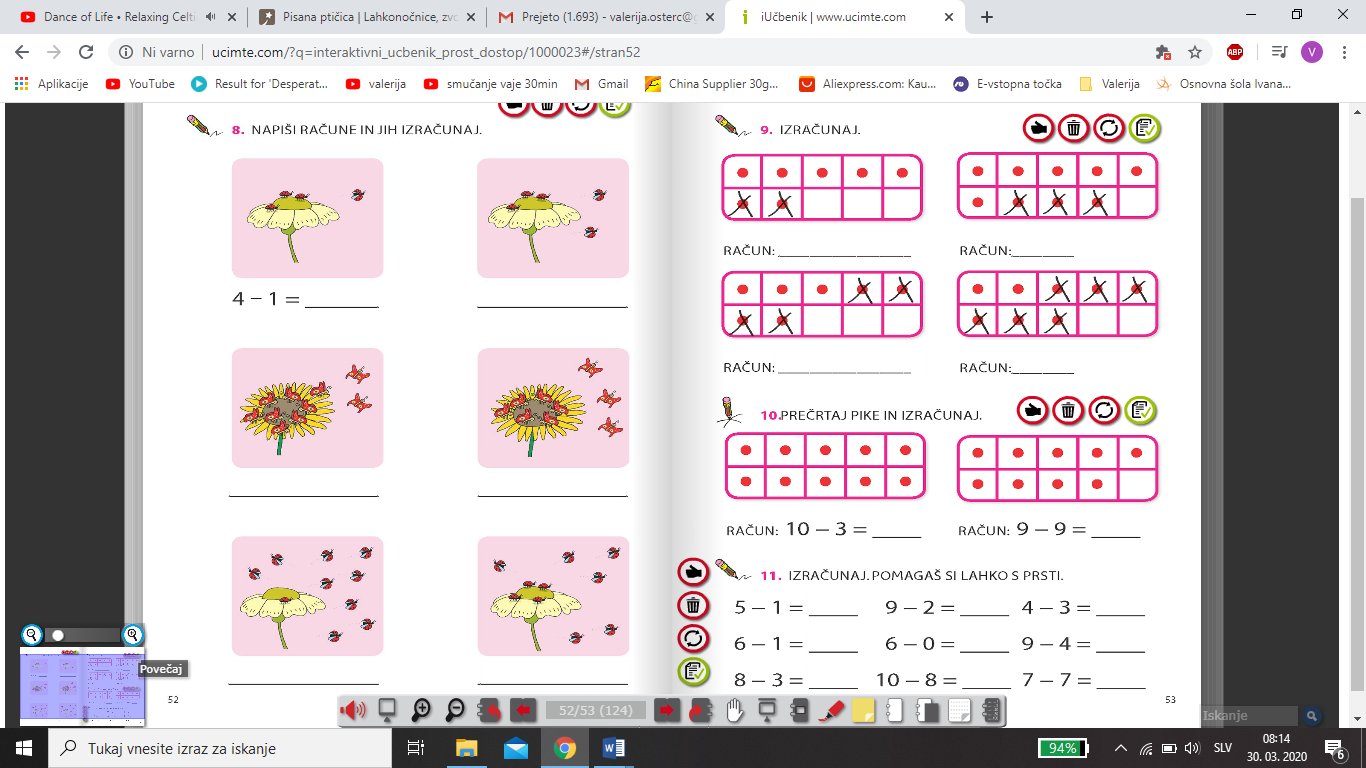 PREDMETPREDVIDEN ČASDEJAVNOST  SLJ  SLJ7 min+10 minAvdio pravljica: PISANA PTIČICA, Sebastijan Pregeljhttps://www.lahkonocnice.si/pravljice/pisana-pticicaPripoveduje Boris Cavazza.1.NARIŠI MREŽO IN VANJ PREPIŠI:2. RAZREŽI PO ČRTAH.3. SESTAVLJAJ PO 2 ALI 3, 4 KARTONČKE.     DOBIL BOŠ BESEDE IZ PRAVLJICE IN SEVEDA TUDI NOVE. DODATNA NALOGA:BESEDE LAHKO ZAPIŠEŠ V ZVEZEK. ČRKE, KATERIH ŠE NISMO OBRAVNAVALI, POGLEJ NA ABECEDI, KATERO SEM V PETEK POSALALA, ZARADI PRAVILNEGA ZAPISA. MAT10 min.ODŠTEVAMO DO 10DELOVNI ZVEZEK 53. PREPIŠI RAČUNE IN JIH IZRAČUNAJ. POMAGAJ SI S PRSTI.https://www.ucimte.com/?q=interaktivni_ucbenik_prost_dostop/1000023#/stran52DODATNA NALOGA, če želiš:Str. 52.  - POMAGAJ SI Z NASEDNJIMI VPRAŠANJI:KOLIKO ŽUŽELK JE NA ZAČETKU NA ROŽI?KOLIKO JIH ODLETI?KOLIKO JIH OSTANE?ŠE LE KO NAPIŠEŠ IN IZRAČUNAŠ RAČUNE, PREVERI PRAVILNOST.  SPOPOLJUBNO VRTPREJŠNJI TEDEN V PETEK SI SI PREKO RAČUNALNIKA MALO POGLEDAL VRT, VRTNO ORODJE, …DANES SI POSKUSI EN VRT OGLEDATI V ŽIVO. MOGOČE GA IMA MAMA, ČE NE, IMAJO NEKATERI VRTOVE ČISTO OB CESTI, DA GA LAHKO NA SPREHODU MALO POGLEDAŠ IN UGOTOVIŠ, ČE ŽE KAJ RASTE IN KAKO  SO VRT PRIPRAVILI.  VSAK   DANOd 5 do 10 min.  BRANJE